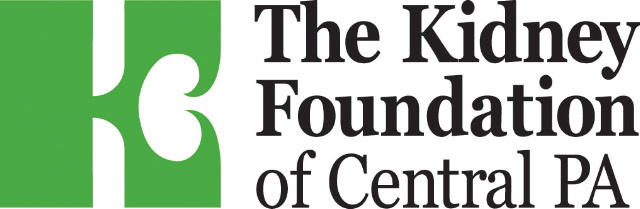                                               Education  Advocacy  SupportMissionTo educate the community we serve about chronic kidney disease; to provide services and support to people whose lives are impacted by kidney disease; and to advocate for more living organ donation in order to reduce the wait for a life-saving kidney transplant.Event & Program Sponsorship OpportunitiesMarch – National Kidney Awareness Month – 31 million Americans are living with kidney disease.Thursday, March 12, 2020 – World Kidney Day – “Kidney Health for Everyone Everywhere.” PA Kidney Awareness Day - Strawberry Square awareness day to learn about kidney health.Thursday, March 12, 2020 – Happy Hour Charity Event Rubicon, 270 North Street, Harrisburg, 5 PM to 7 PM – AllSunday, March 22, 2020 – Patient & Family Celebration Day “Living Healthy with Kidney Disease”Best Western Premier the Central Hotel, Harrisburg, 12 Noon to 3 PM Sunday, March 29, 2020 – Patient & Family Celebration Day in partnership with LAKA (Lancaster Area Kidney Association) “Living Healthy with Kidney Disease”Double Tree Resort, Lancaster, 12 Noon to 3 PM Tuesday, May 5, 2020 – Annual Conference: Update on Chronic Kidney DiseaseHotel Hershey, Hershey, PASaturday, May 16, 2020 – Highmark Walk for a Healthy CommunityHarrisburg Area Community College – 9 AM start time.Sunday, July 6 to Friday, July 10, 2020 – 28th Annual Camp Kydnie Friday, November 13, 2020 – Lancaster County Extraordinary Give Online Giving DayFriday, December 4 & Saturday, December 5, 2020 – Elegant Progressions Locations TBDThe Kidney Foundation of Central Pennsylvania   900 South Arlington Avenue, Suite 134AHarrisburg, PA  17109www.kfcp.org   1-800-762-6202